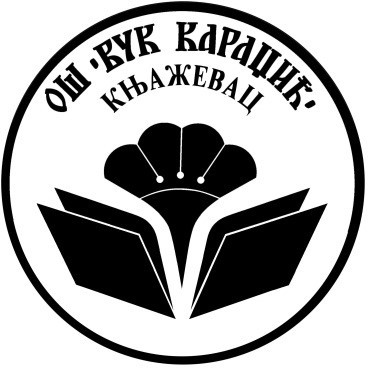 У Књажевцу: 	_ПРИЈАВА ЗА УПИС ДЕТЕТА У ПРВИ РАЗРЕДПРИЈАВА ЗА УПИС ДЕТЕТА У ПРВИ РАЗРЕДИме и презиме дететаДатум и место рођењаЈМБГ дететаАдреса становањаИме и презиме оцаЈМБГ оцаКонтакт телефон оцаИме и презиме мајкеЈМБГ мајкеКонтакт телефон мајкеE-поштаДа ли имате и старије дете у нашој школи, како се зове, који је разред?Напомена: